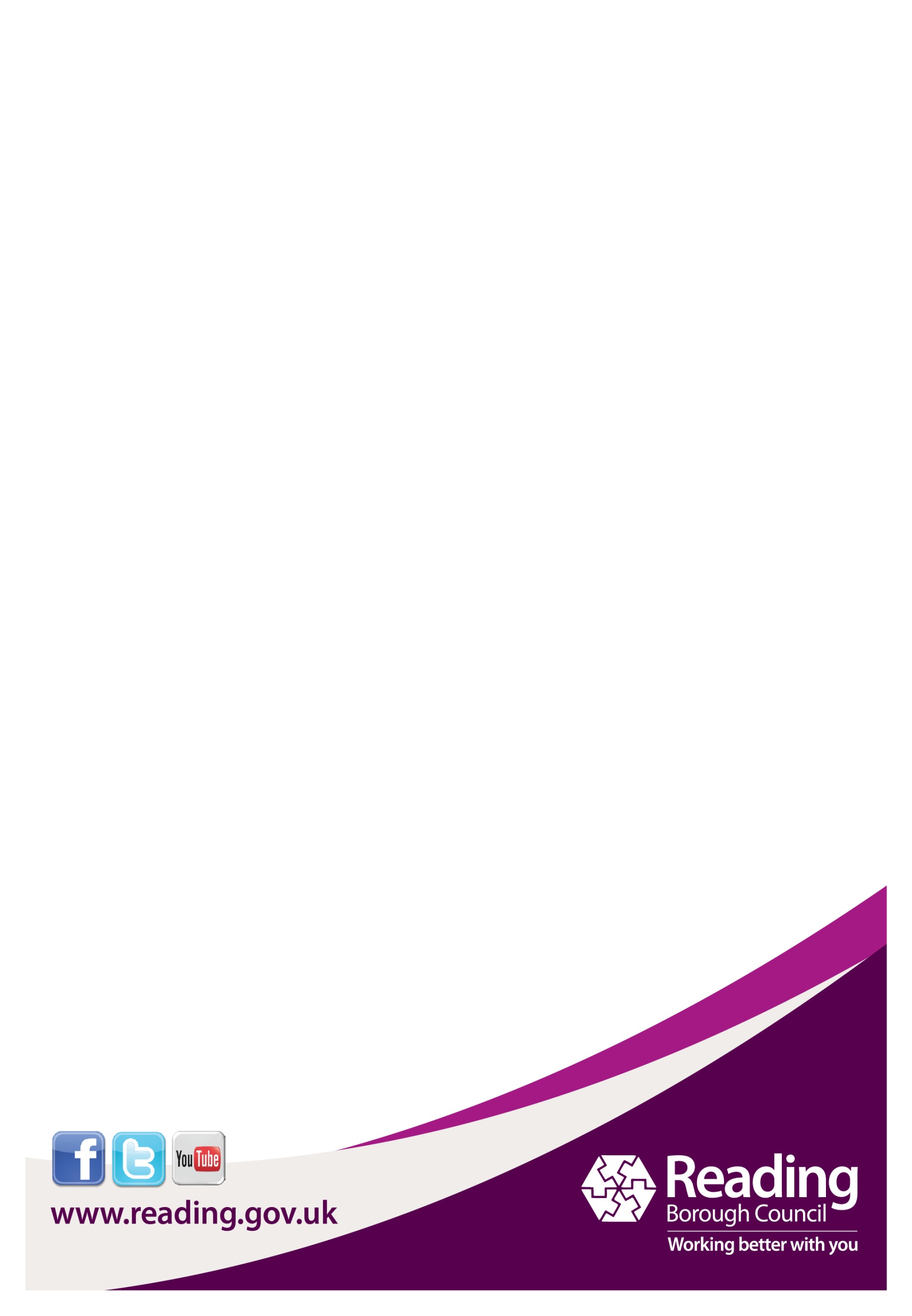 Gifts and Hospitality PolicyJune 2021Table of Contents1.	Objectives and scope	32.	Gifts	33.	Hospitality	44.	Negotiations	5Objectives and scope1.1	From time to time officers are faced with the difficulty of deciding whether or not to accept offers of gifts or hospitality which arise during the course of business activities. Whilst it is impossible to cover every set of circumstances, this policy should provide a basis for making a decision in the vast majority of cases. 1.2 	This policy relates primarily to relationships with commercial bodies and outside individuals in the private sector. Different circumstances will usually apply where dealings are with other public authorities. 1.3 	Officers are strongly advised to err on the side of caution when deciding whether or not to accept gifts or hospitality. If they are in any doubt in a particular case they should consult their Headteacher in the first instance (or in the case of a Headteacher, consult with the Chair of Governors). Advice can also be obtained from the Council’s Monitoring Officer. This policy is intended primarily for senior leaders who should in turn ensure that their staff are given clear instructions. Generally, hospitality should be avoided unless a manager has agreed that the circumstances are such that a member of staff can properly accept hospitality as a representative of the School and/or Council. 1.4 	It is the responsibility of the employee to seek approval form their Headteacher before accepting any offer of hospitality or a gift of more than nominal value. This must be done using the form in Appendix 1, which will be sent to the Headteacher for a decision on whether or not it can be accepted. 1.5 	Officers should be aware that it is an offence under the Bribery Act 2010 to accept a bribe (whether given directly or indirectly) as an inducement to improperly perform (or fail to perform) any act or function of a public nature. A bribe can be any financial or other advantage, but it is made clear in the statutory guidance that this is not intended to cover genuine promotional materials or corporate hospitality for example; there must be an intention to induce the officer in his or her official role. Following this policy will help to protect officers from inadvertently committing such an offence. 2.	Gifts2.1	If an employee has any about doubt whether a gift is of more than nominal value they must seek advice from their Headteacher or the Council’s Monitoring Officer before accepting it. 2.2 	The acceptance of gifts is a dangerous practice and the general rule should be to refuse tactfully all such offers from organisations or persons who do, or might, provide work, goods or services to the School and/or Council, or who need some decision from the School and/or Council, for example, in respect of admissions. 2.3 	Exceptions to this general rule would include modest gifts of a promotional character, including such things as calendars, diaries, articles for use in the office etc, or a small gift at the end of each term. 2.4 	Such exceptions relate only to modest gifts and obviously an expensive gift would raise questions even if it is impossible to be more precise in dealing with what does and does not amount to an acceptable gift. This is very much a matter for the individual judgement of senior leaders, given the particular circumstances. 3.	Hospitality 3.1 	When to accept hospitality is again very much a matter of judgement given the particular circumstances, and it would be wrong to produce an atmosphere in which officers refused all invitations for social involvement with persons or bodies who have, or may seek to have in the future, business dealings with the Council.    What is important is to avoid any suggestion of improper influence or giving others the opportunity to raise a concern about improper influence. 4. 	Negotiations 4.1 	When a particular person or body has a matter currently in issue or negotiation with the School and/or Council, then a more restrictive approach must be taken. This is even more relevant when, for example, negotiations are in train with an outside organisation. An important criterion in exercising your judgement is what interpretation others may reasonably put on your acceptance. For example, if negotiations will extend over a long period of time, it will be sensible to act as a host alternately with the other party.APPENDIX 1DECLARATION OF GIFTS AND HOSPITALITYIt is essential that members of the public have confidence in the trust, impartiality and integrity of Council employees.  Employees must avoid putting themselves in a position where their integrity is called into question because of any financial or other obligation.  As well as avoiding actual impropriety, the appearance of it should also be avoided. It is your responsibility, and essential to your own protection, that you seek approval from your Headteacher before accepting gifts or hospitality of more than nominal value and that the relevant information is submitted to him/her using this form.  Your Headteacher will notify you of his/her decision via email and the form will be saved on your Personal Record File.  PART 1 – TO BE COMPLETED BY EMPLOYEE PART 2 – TO BE COMPLETED BY HEADTEACHER (OR CHAIR OF GOVERNORS)PLEASE SEND A COPY OF THIS FORM TO HR FOR THE EMPLOYEE’S PERSONAL RECORD FILEDocument History Version1.1 (see below)Status Final VersionDate June 2021Target audience All school employees Ratification None Author HR Employment Services TeamVersion control Reviewers Version 1.0Initial draft – May 2021  Version 1.1 Agreed at School Joint Forum 24th June 2021Employee’s Name:Employee’s Job Title:Employee’s Directorate:Date gift received/date of hospitality event:Details of gift hospitality, including value (if known) or estimated value:Details of gift hospitality, including value (if known) or estimated value:Name:Name:Decision:Decision:Decision:Decision:Decision:Signed:Dated: